Лжесотрудники ФСБ, СКР, прокуратуры, МВД и банков похитили у свердловчан 137 млн рублей. Полиция о том, как не стать жертвойЗа десять месяцев 2022 года на территории Свердловской области следственными подразделениями органов внутренних дел возбуждено 3806 уголовных дел по фактам обмана доверчивых граждан. Об этом журналистов проинформировал руководитель пресс-службы регионального главка МВД Валерий Горелых.По его сведениям, из этого количества преступлений 145 эпизодов связаны со случаями, когда злоумышленники звонили людям, представляясь сотрудниками силовых структур - ФСБ, СКР, прокуратуры или МВД. «Основные способы, которыми пока успешно пользуются аферисты, связаны с запугиванием «клиента» тем, что на его имя неизвестные берут кредит либо срочно нужно защитить сбережения, так как они якобы находятся в опасности. После чего мошенники с подключением в криминальную схему псевдоспециалистов банковской сферы и правоохранительных ведомств требуют срочно перевести деньги на указанный аферистами счет либо взять кредит и осуществить серию транзакций в пользу все тех же «доброжелателей». Общий ущерб с начала 2022 года жителям Свердловской области от действий различного рода мошенников уже превысил 1 миллиард 150 миллионов рублей, из них 137 миллионов люди добровольно отдали лжесиловикам и липовым банковским службам безопасности. Это существенно больше, чем в прошлом году. За весь 2021 год потери граждан составили 1 миллиард 200 миллионов рублей. Хочу особо отметить, что настоящие полицейские и банковские специалисты гражданам на телефон никогда не звонят по вопросам денежных операций», - отметил полковник Горелых.Он также рассказал, что сыщики фиксируют большое количество звонков аферистов с территории других государств, в том числе с Украины. Однажды произошел курьезный случай, когда мужчина, которому поступил звонок от неизвестного, понял, что его хотят «развести» и задал звонившему простой вопрос: Крым чей? Реакция была - хоть ролик для «Ералаша» снимай. Любитель чужих денег стал юлить, как «уж на сковородке», и всячески избегать ответа на поставленный вопрос. Дело закончилось тем, что в конце «доброжелатель» стал угрожать России скорой расправой, спешно бросил трубку, дав, таким образом, понять, что он является сторонником националистов. С тех пор, если тому гражданину поступают подобного рода звонки мошенников, он всегда задает этот простой вопрос. Говорят, жертвой аферистов смекалистый молодой человек так и не стал.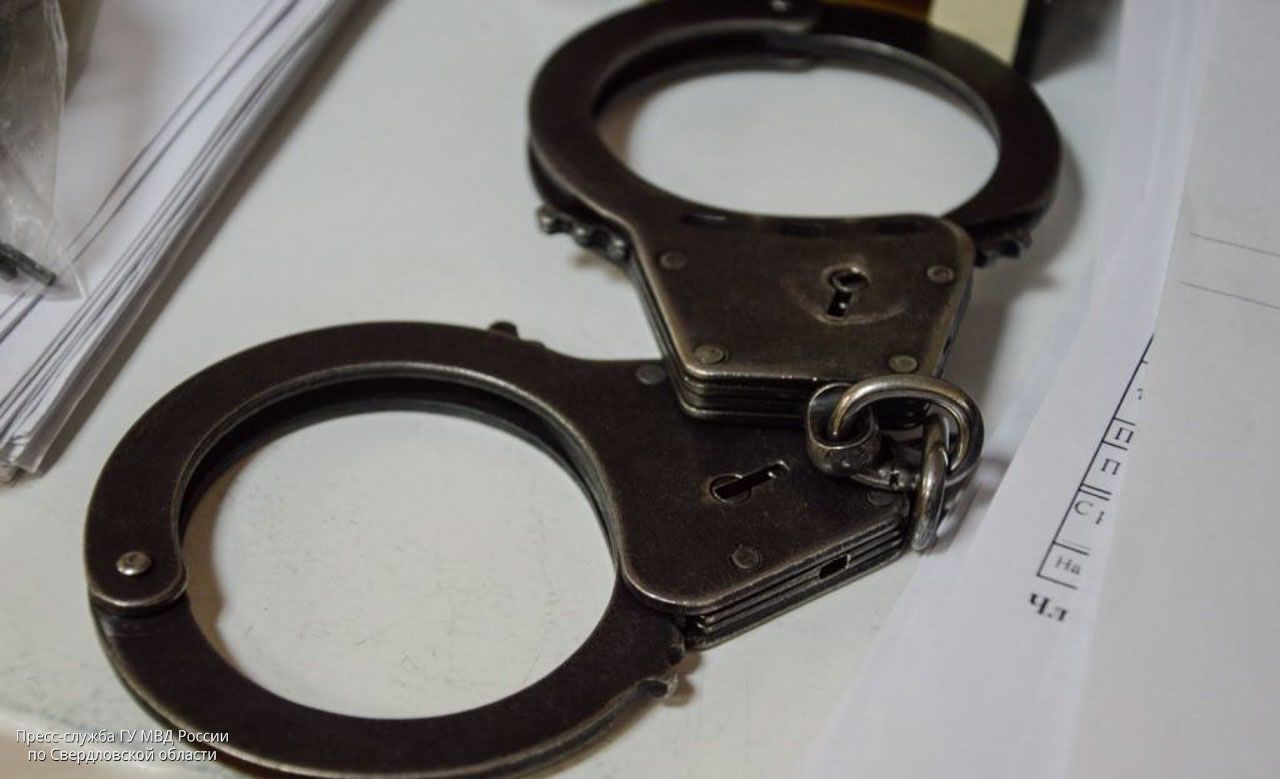 